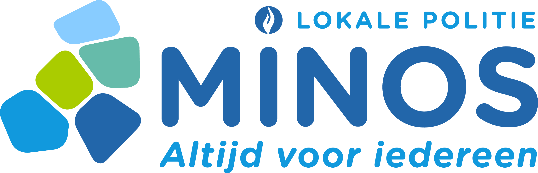 Vergadering van dePOLITIERAADin zitting vanwoensdag 30 juni 2021 om 20.00 uurDigitaal  Aanwezig : 	Dis Van Berckelaer, burgemeester – voorzitter,Koen T’Sijen, burgemeester,Joost Derkinderen, Sven Snyders, Willy Van Genechten, Linda Bresseleers, Michael Bryon, Hilde Berckmans, Sieglinde Leenaards,  Eric Willems, Goele Custers, Walter Duré, Ingrid Pira, Livia Moreau, Peter Smol, Amarildo Vllazeria, Marc De Coninck, Leen Wouters, Inge Carpentier, raadsleden,	Siegfried Mertens, korpschef	Bart Maes, adviseur Flip	Frank Coenen, secretaris, Verontschuldigd : Erik, Broeckx, Frank Gys, Ivo Wynants, Geert Van de Laar, Naranjo Decamps, Michel MertensDe burgemeester - voorzitter opent de vergadering.Openbare vergadering1)Goedkeuring notulen vergadering van 28 april 2021 - StemmingGelet op de notulen van de raad van 28 april  2021;Besluit : EenparigEnig art : Keurt de notulen goed.2)Installatie Politieraad - Eedaflegging en aanstelling van een raadslidGelet het raadsbesluit van 27 februari 2019, agendapunt nr. 1 houdende de kennisneming van de P.V.'s van verkiezing van de politieraadsleden van de verschillende gemeenten van de zone MINOS;Gelet op art 12 van de politiewet houdende de samenstelling van de politieraad;Overwegende dat de politieraad voor de zone MINOS bestaat uit 19 leden;Gelet op de art 18 en 19 van de politiewet;Gelet op de politieraad van 27 februari 2019, agendapunt nr. 2, houdende de eedaflegging een aanstelling van de politieraadsleden; Gelet op het raadsbesluit van 27 februari 2019 waarbij de heer Wouter Stes als effectief lid werd verkozen voor de politieraad, dat de heer Wouters Stes inmiddels zijn ontslag aanbood als lid van de gemeenteraad van Wijnegem, dat derhalve zijn mandaat als politieraadslid van rechtswege vervalt; dat er in het gemeenteraadsbesluit van 4 januari 2019 van Wijnegem voorzien was dat mevrouw Inge Carpentier als opvolger werd aangeduid ter vervanging van de heer Wouter Stes;Gelet op het gemeenteraadsbesluit van de gemeente Wijnegem van 19 april 2021 houdende de aanstelling/voordracht van mevrouw Inge Carpentier als lid voor de politieraad; Besluit:Art 1: Gemeenteraadslid de mevrouw Inge Carpentier legt overeenkomstig art. 18 van de politiewet, in handen van de heer Dis Van Berckelaer, burgemeester - voorzitter, de eed af die luidt als volgt: "Ik zweer getrouwheid aan de Koning, gehoorzaamheid aan de grondwet en aan de wetten van het Belgisch Volk".Er wordt akte genomen van deze eedaflegging.Art 2: De volgende persoon wordt als lid van de politieraad geïnstalleerd :voor de gemeente Wijnegem Inge CarpentierArt 3 : Afschrift van dit besluit wordt verzonden aan de toezichthoudende overheid.3) Presentatie door CP Smets Annebelle - BodycamsDe teammanager van de dienst dringende politiehulp en verkeer en mobiliteit, commissaris Smets Annebelle, geeft een presentatie over de inzet van bodycams binnen politiezone Minos.4) Igean – Goedkeuring statutenwijziging - StemmingGelet het schrijven van IGEAN waarin zij een algemene vergadering op vrijdag 25 juni 2021 aankondigen.Overwegende dat de dagorde van de vergadering een statutenwijziging omvat, en dit van toepassing voor Igean Milieu en Veiligheid. Gelet de goedkeuring hiervan gevraagd wordt van politiezone Minos.Besluit: 15 voor – 3 onthoudingEnig art. : Politiezone Minos verklaart zich akkoord met de statutenwijziging van IGEAN Milieu en Veiligheid. 5) Verzekeringen – Delegatie toetreding AC opdracht ‘afsluiten diverse verzekeringen’-StemmingGelet de Wet van 7 december 1998 tot organisatie van een geïntegreerde politiedienst. PZ Geel-Laakdal-Meerhout voert een overheidsopdracht aangaande ‘afsluiten personenverzekeringen, verzekeringen zaakschade, verzekeringen aansprakelijkheid en autoverzekeringen’.PZ Geel-Laakdal-Meerhout treedt met betrekking tot deze overheidsopdracht voor de deelnemende politiezones op als aankoopcentrale in de zin van artikel 2, 6°a) en 7°b) van de wet van 17 juni 2016 betreffende de overheidsopdrachten. Een aanbestedende overheid die een beroep doet op een aankoopcentrale is vrijgesteld van de verplichting om zelf een plaatsingsprocedure te organiseren, conform artikel 47 § 2 van bovenvermelde wet.Op 1 juni 2021 heeft de politieraad van PZ Geel-Laakdal-Meerhout het bestek en de lastvoorwaarden met betrekking tot de opdracht ‘afsluiten personenverzekeringen, verzekeringen zaakschade, verzekeringen aansprakelijkheid en autoverzekeringen’ goedgekeurd. Het bestek wordt gevoegd als bijlage.Gezien de nieuwe verzekeringspolissen op 1 januari 2022 in werking moeten treden, wordt de gunning van de opdracht door de aankoopcentrale voorzien in september 2021.Na de gunning door de aankoopcentrale (zijnde door het bevoegde politiecollege van PZ Geel-Laakdal-Meerhout), zal aan de politiezone worden gevraagd om verbindend toe te treden tot de aankoopcentrale PZ Geel-Laakdal-Meerhout met betrekking tot de overheidsopdracht ‘afsluiten personenverzekeringen, verzekeringen zaakschade, verzekeringen aansprakelijkheid en autoverzekeringen’, met het oog op contractsluiting met de gekozen opdrachtnemer.Gezien op basis van de Wet tot organisatie van een geïntegreerde politiedienst de politieraad voor deze opdracht bevoegd is om te beslissen over de toetreding tot de aankoopcentrale en het politiecollege bevoegd is om de opdracht te sluiten. Teneinde echter de aanvangsdatum van de nieuwe polissen te garanderen, wordt de beslissing tot toetreding tot de aankoopcentrale PZ Geel-Laakdal-Meerhout voor de opdracht ‘afsluiten personenverzekeringen, verzekeringen zaakschade, verzekeringen aansprakelijkheid en autoverzekeringen’ gedelegeerd aan het politiecollege. Het politiecollege zal, na de gunning van de opdracht door de aankoopcentrale, aldus overgaan tot toetreding tot de aankoopcentrale voor deze specifieke opdracht en zal beslissen tot sluiting van het contract met de gegunde opdrachtnemer.Besluit: EenparigEnig artikel: Verleent zijn goedkeuring aan het bestek en gaat akkoord dat de beslissing om toe te treden tot de aankoopcentrale PZ Geel-Laakdal-Meerhout voor de overheidsopdracht ‘afsluiten personenverzekeringen, verzekeringen zaakschade, verzekeringen aansprakelijkheid en autoverzekeringen’ wordt gedelegeerd aan het politiecollege. 6) Personeel – Vacant verklaring van 1 assistent dienst onthaal - StemmingGelet op de goedgekeurde personeelsformatie; Overwegende dat het noodzakelijk is om over te gaan tot de openverklaring van 1 assistent dienst onthaal. Gelet het verslag van Adviseur Maes Bart. Besluit: EenparigEnig art.: Stelt dat 1 functie van assistent dienst onthaal in het kader van de mobiliteitsregeling vacant wordt verklaard. 7) Personeel – Vacant verklaring van 1 assistent dienst logistiek - StemmingGelet op de goedgekeurde personeelsformatie; Overwegende dat het noodzakelijk is om over te gaan tot de openverklaring van 1 assistent dienst logistiek. Gelet het verslag van Adviseur Maes Bart. Besluit: EenparigEnig art.: Stelt dat 1 functie van assistent dienst logistiek in het kader van de mobiliteitsregeling vacant wordt verklaard. Einde vergadering :    20.40 	 uur		Namens de politieraad,Bij bevelDe secretaris,get. Frank CoenenDe burgemeester-voorzitter,get. Dis Van BerckelaerDe secretaris,Frank CoenenDe burgemeester-voorzitter,Dis Van Berckelaer